Кубок Главы города Конкурс «Мир технологии»5-6 классы2016-2017 уч. годКод участника _____________Задание 1:Прочитайте пословицы и поговорки о труде и впишите пропущенные слова:1)   Была б лишь __________________  -  наладится каждая работа.2)   Всякое уменье ________________ дается.3)   Глаза страшатся, а руки ____________________.4)   Дело ___________________ боится.5)   Делано наспех — сделано ____________________.6)   И швец, и жнец, и ____________________ игрец.7)   Кончил дело - гуляй ________________.8)   Кто любит _________________ , тому без дела не сидится.
9)   Маленькое  _______________ лучше большого безделья.10)  Не умел шить золотом, так бей __________________.11)  Не ленись за плужком - будешь с _____________________.12)  Не за свое дело не берись, а за своим не _____________________.13)  Не игла шьёт, а  ___________________.14)  Труд ________________, а лень портит.15)  Птицу узнают в полёте, а человека в _________________.16)  Терпенье и труд все ____________________.17)  У ленивого семь _______________________ в неделю.
18)  Умелые руки не знают ________________.
19)  Хочешь есть калачи — не сиди ______________________.
20)  Хороший кузнец и лягушку ________________________.Задание 2:  По инструкционной карте начертить развертку и склеить макет пирамиды.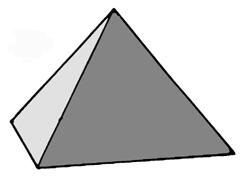 Основание - квадрат со стороной  50 мм.  Длина ребра  боковой грани пирамиды 70 мм.Задание 3: По инструкционной карте выполнить оригами.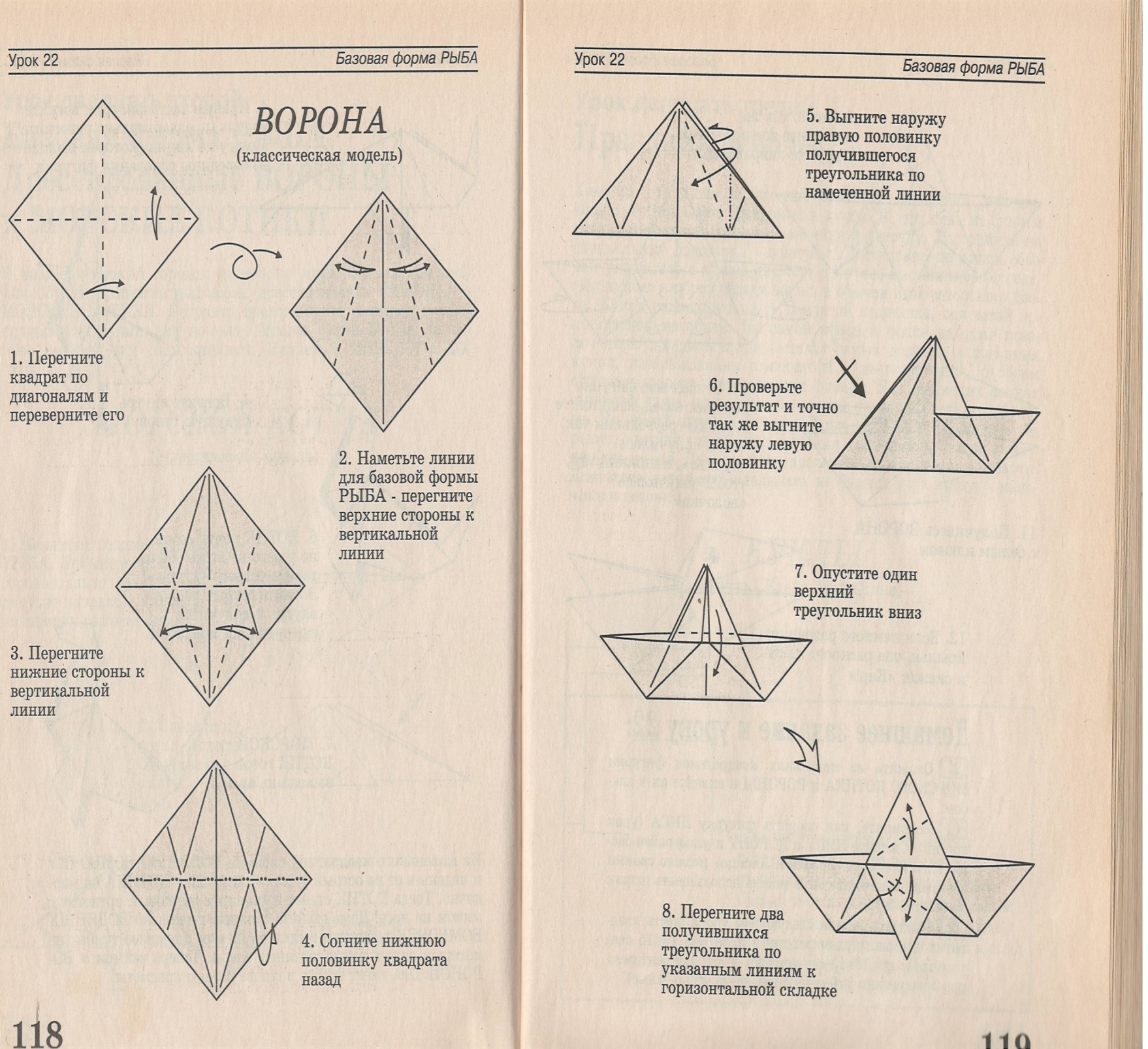 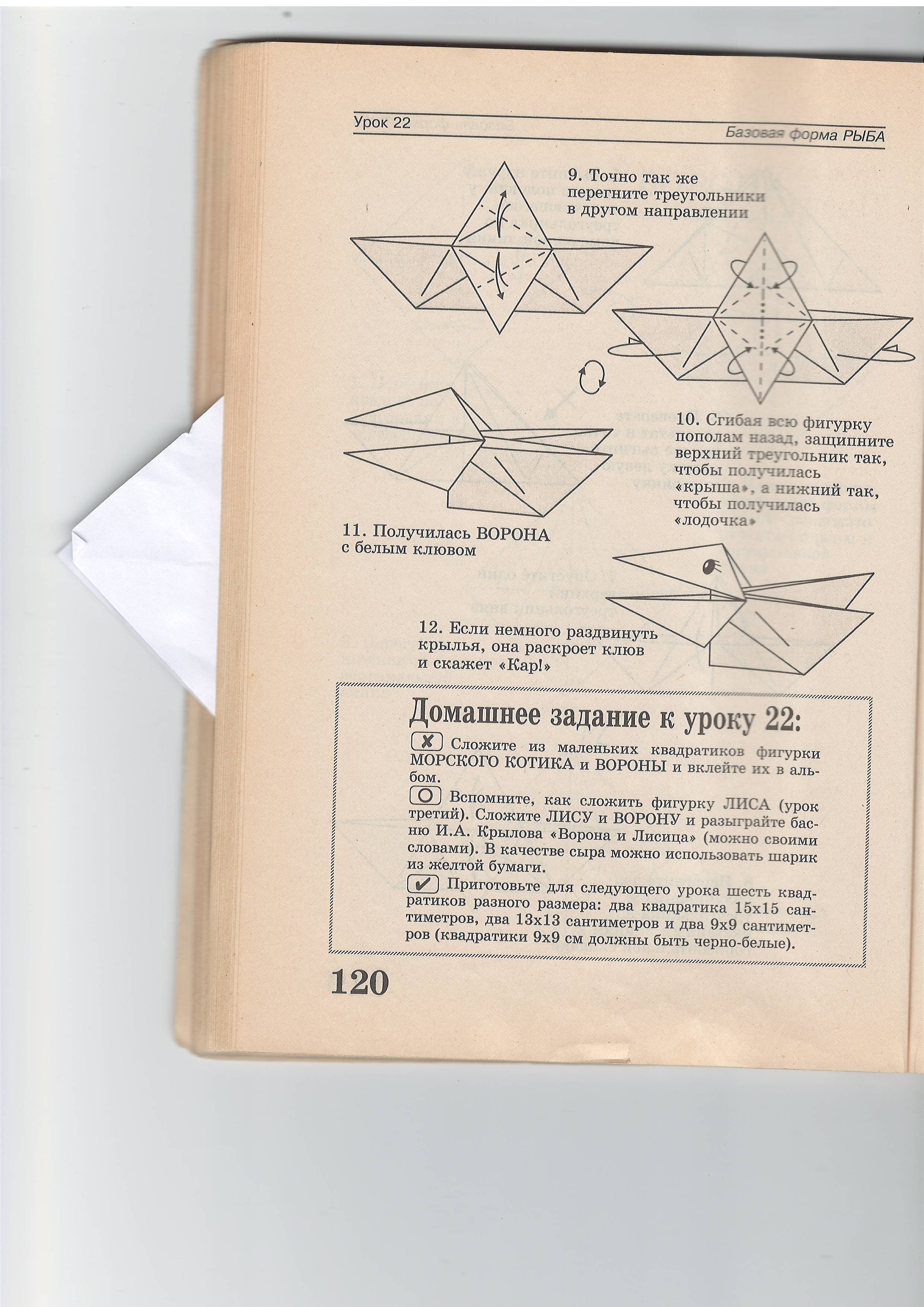 № п/пСодержание операцииГрафическое изображениеПостроение основания пирамидыПостроение основания пирамидыПостроение основания пирамиды1Постройте квадрат со стороной 50 мм, расположив его примерно в центре листаПостроение боковых граней пирамидыПостроение боковых граней пирамидыПостроение боковых граней пирамиды1Из каждой вершины квадрата при помощи циркуля делаем две засечки вправо и влево равные длине боковой грани 70 мм.2На пересечении засечек получаем вершины боковых граней3Соединяем полученные точки  с вершинами основания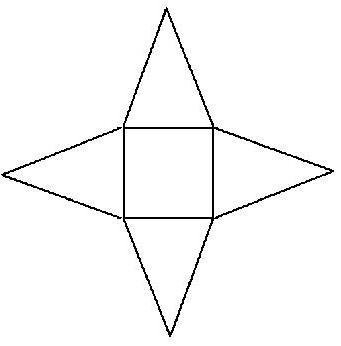 Построение вспомогательных клапановПостроение вспомогательных клапановПостроение вспомогательных клапанов1К одной из сторон каждой боковой грани  строим клапан шириной 10 мм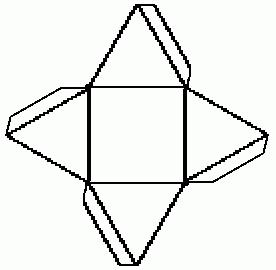 Сборка макета пирамидыСборка макета пирамидыСборка макета пирамиды1Полученную выкройку фигуры вырезаем по контуру. 2По начерченным линиям сгибаем бумагу. 3Предусмотренные клапаны смазываем клеем и фиксируем полученную модель. 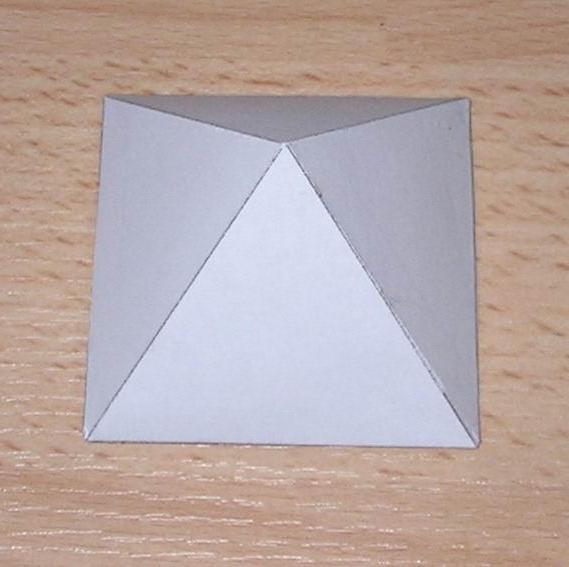 